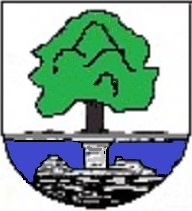 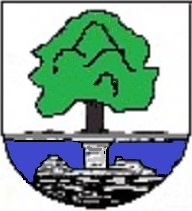 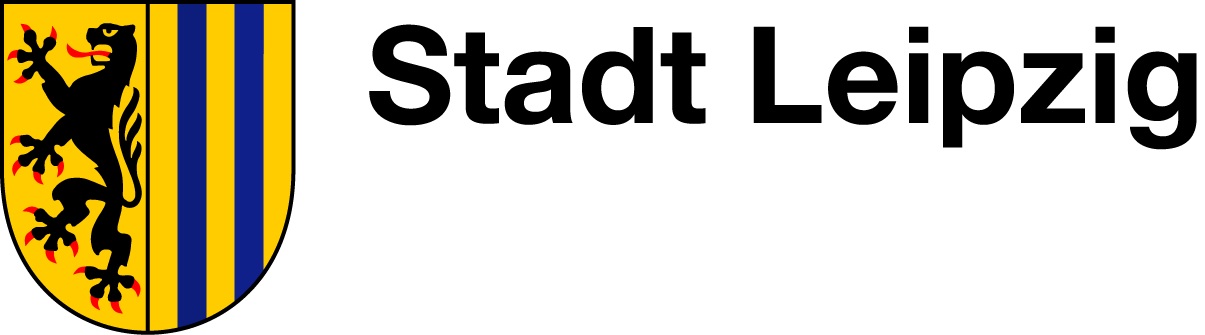 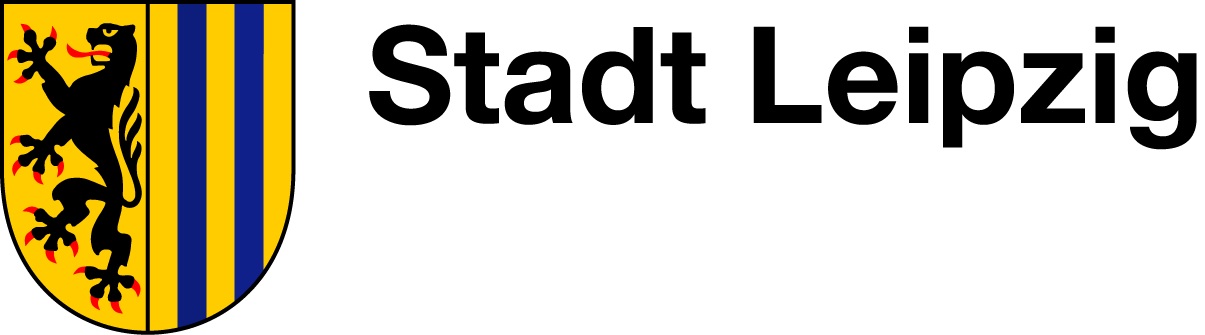 
Beschluss vom 05.10.2020 zur Beschlussvorlage Vorlage-VII-DS-0028 Bebauungsplan Nr.: 422" Radefelder Allee West"

Beschluss 42/10/20 
Der Ortschaftsrat nimmt die Vorlage VII-DS-0028 Bebauungsplan Nr.: 422" Radefelder Allee West" zur Kenntnis und weist nochmals ausdrücklich auf seine bereits in 2016 mit Beschluss 60/09/16, Beschluss 61/09/16 und Beschluss 62/09/16 enthaltenen Forderungen und Hinweise, sowie auf die entsprechenden Darlegungen im Sitzungsprotokoll, Teil II vom 07.09.2020 (nichtöffentlich) hin.Die Beschlüsse aus 2016 sind in der Anlage zum Protokoll der heutigen Sitzung zusammengefasst.Votum:
7/0/0 (7 dafür/0 dagegen/keine Enthaltung) Eva-Maria SchulzeOrtsvorsteherin
